Training guide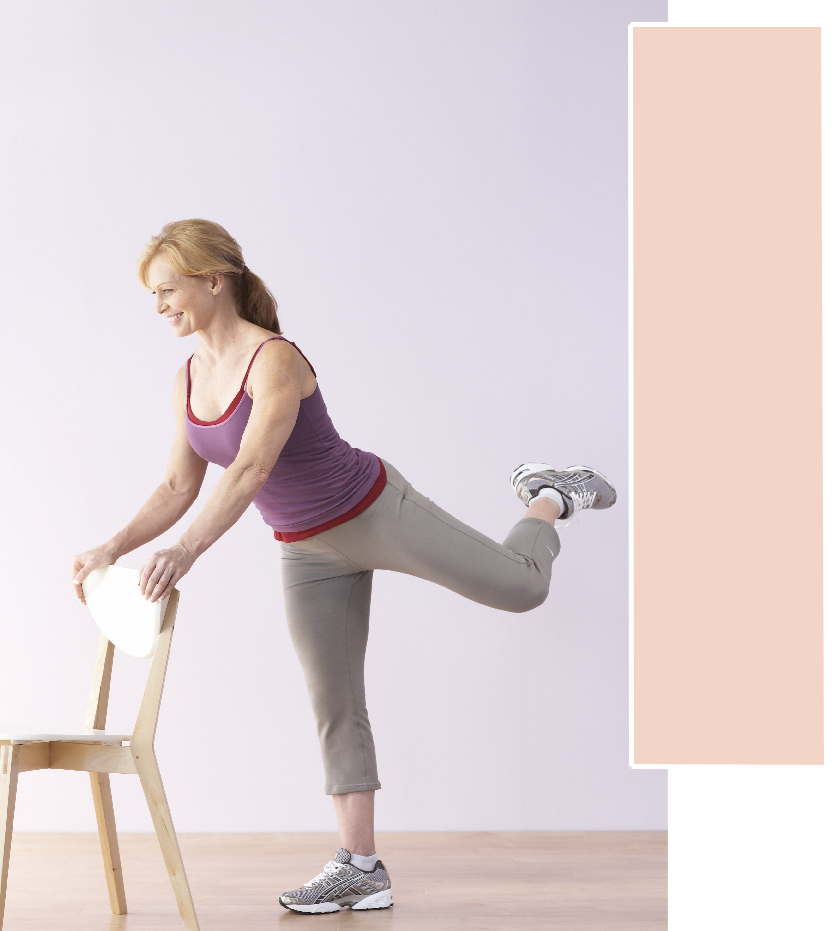 Week 1 & 2: 2 sets, 10-12 repsWeek 3 & 4: 3 sets, 10-12 repsRear leg liftsStand tall, holding the backof a chair to help maintainbalance, if necessary. Bendslightly forward at the hips.Raise one leg to the rear withloose bend at the knee, kneeturned out with outside ofheel and little toe towardceiling. Slowly lift leg insmall pulses. Tilt pelvis andcontract abdominal musclesto maintain neutral posturethroughout the move. Keepknee of supporting leg soft;do not lock it. Complete allreps before switching legs toequal one set.Challenge yourself: Frombent-knee position, keeplifted knee facing down, andperform small pulses withheel toward ceiling for a moreintense butt and hamstringsworkout.B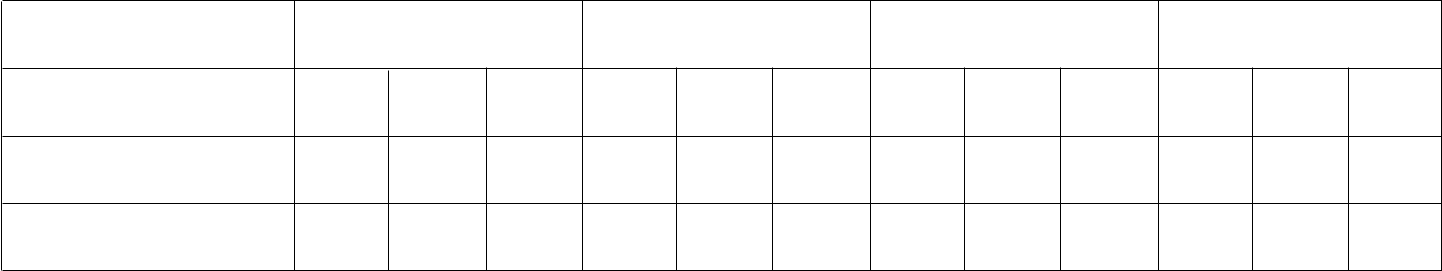 DateRepsSetsTraining guide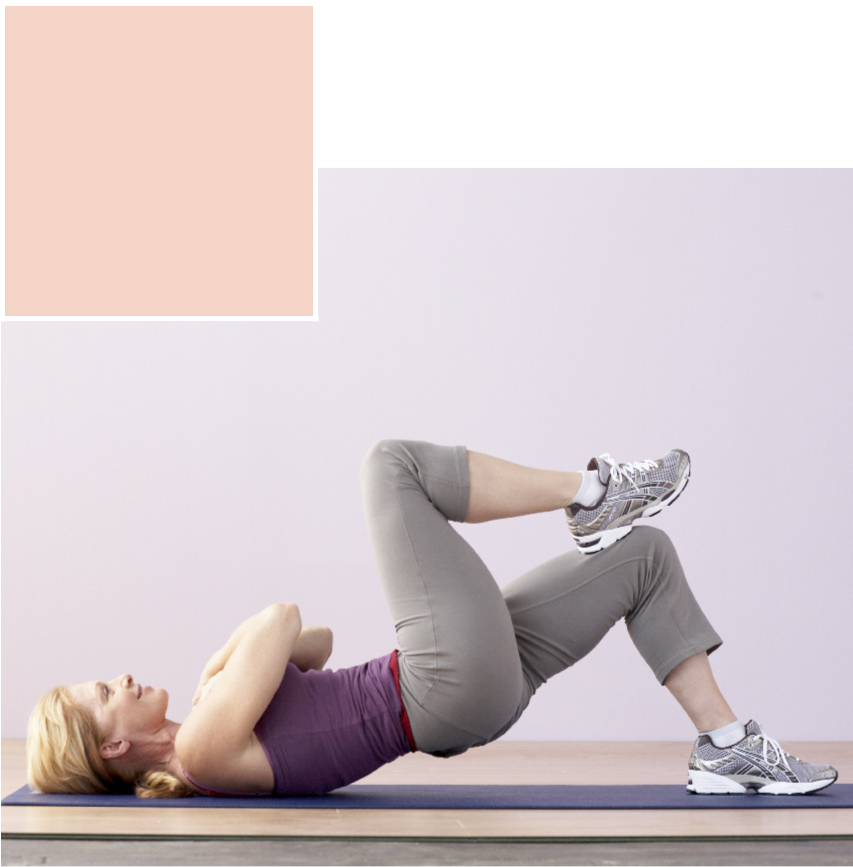 Week 1 & 2: 2 sets, 10-12 repsWeek 3 & 4: 3 sets, 10-12 repsSingle-leg bridgesLie on a mat on your back with hands crossedon top of chest. Place one foot flat on the mat,with knee bent, and raise other leg, restingheel of foot on stationary leg, as shown. Lifthips about six inches off ground, and hold forthree seconds. Lower to start. Perform allreps, then switch legs to equal one set.Challenge yourself: Extend raised legtoward ceiling for an added core challenge.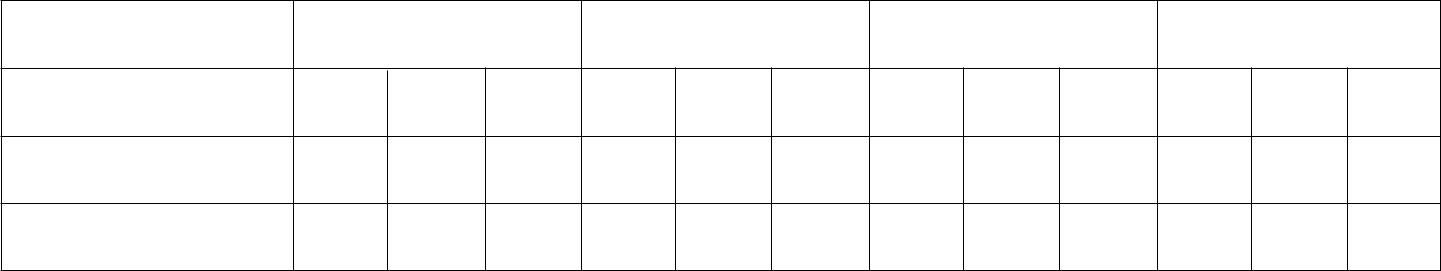 DateRepsSetsTraining guide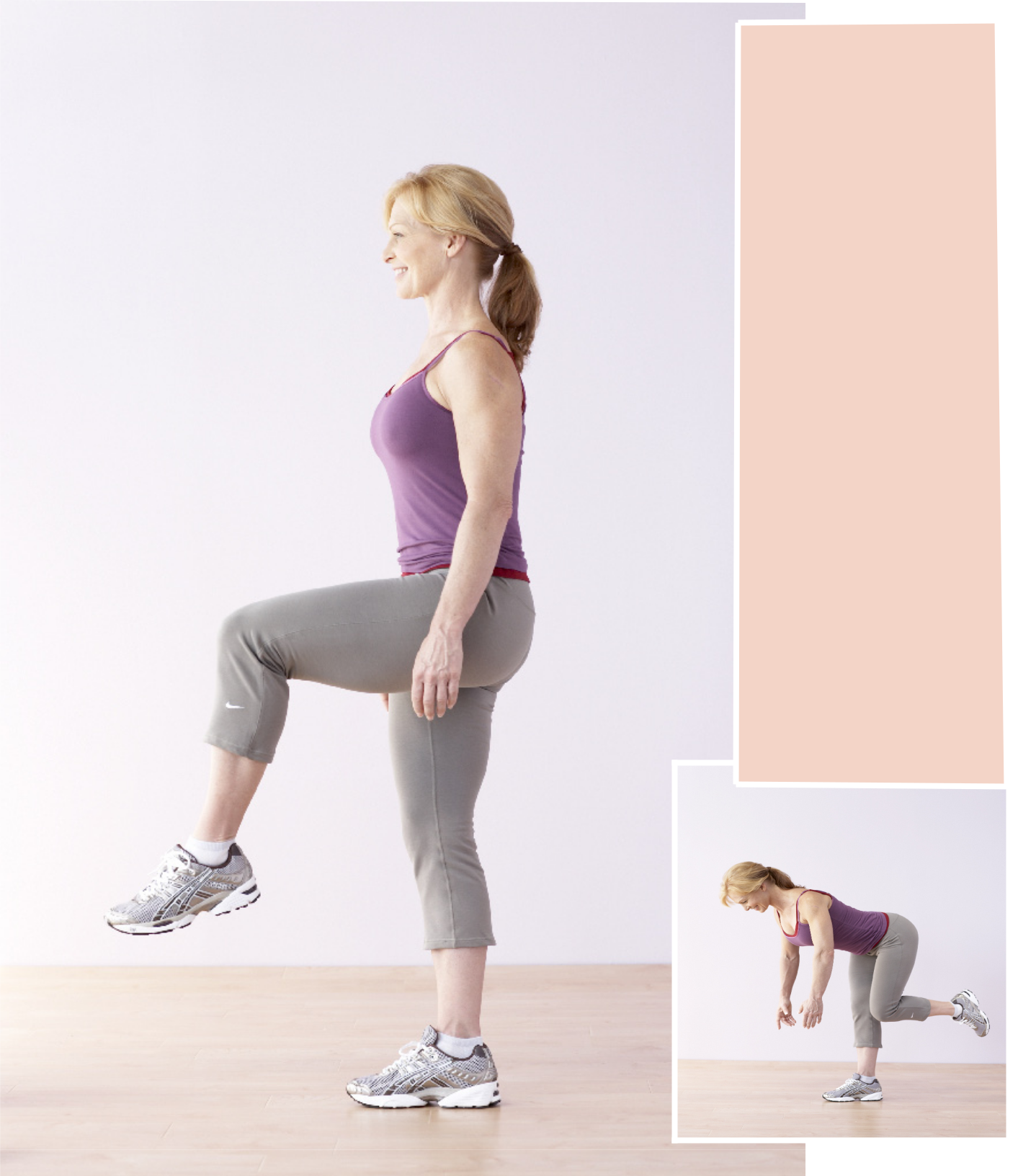 Week 1 & 2: 2 sets, 10-12 repsWeek 3 & 4: 3 sets, 10-12 repsRaised-knee dead lifts(A) Stand with feet shoulder-width apart, arms at sides. Liftone knee up and to front of bodyuntil thigh is parallel to floor.(B) Slowly lean torso forward athips, moving bent leg behindyou while keeping back flat andabs contracted until chest isparallel to floor. Allow arms todrop forward naturally. Riseback to standing position usingthe muscles in the back of legs.Do not lower leg to the grounduntil you have completed fullrep; switch legs to equal one set.Hold the back of a chair forsupport, if needed.Challenge yourself: Before yourise back to standing position,fully extend bent leg out behindyour body for a core challenge.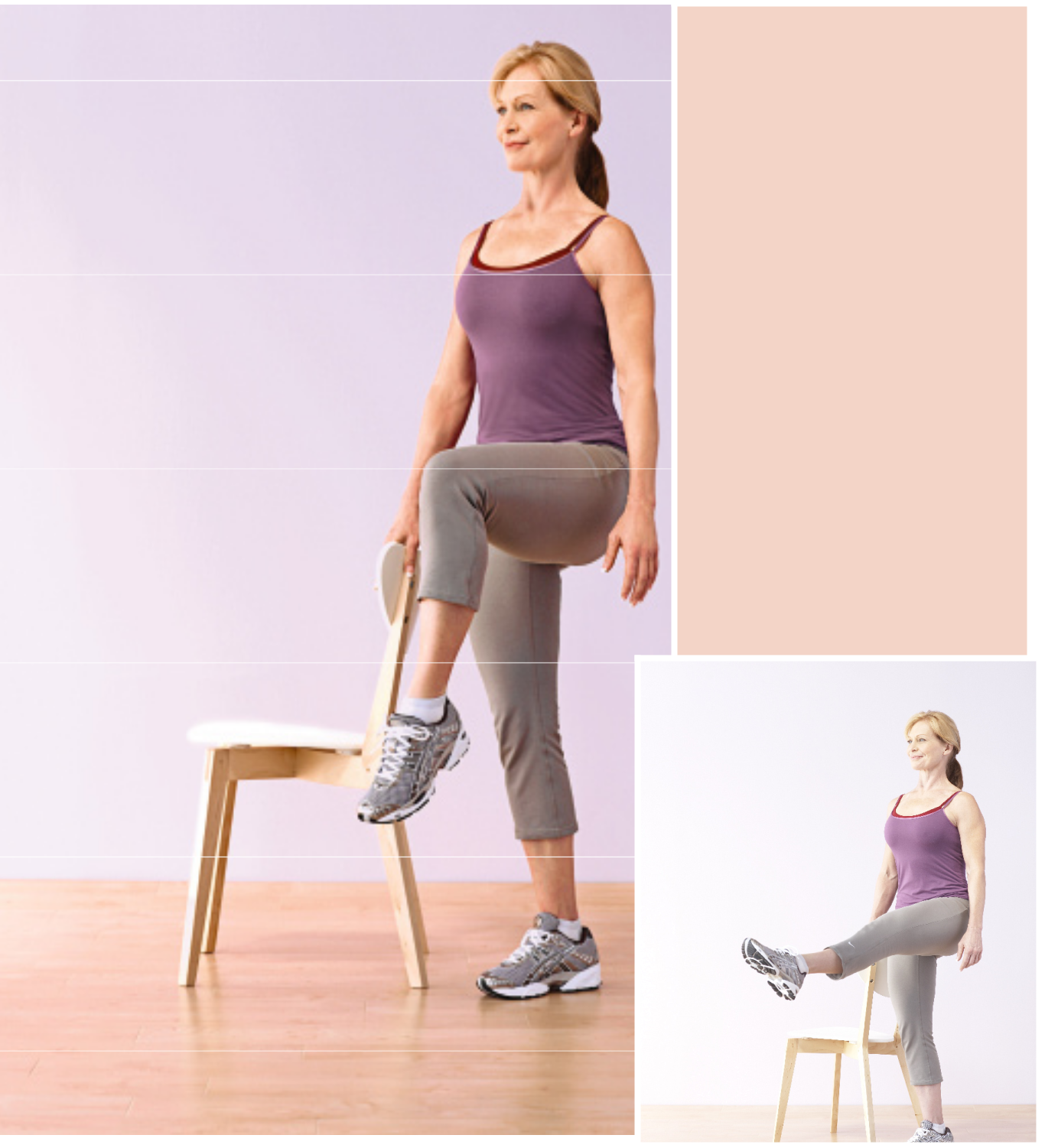 Training guideWeek 1 & 2: 2 sets, 10-12 repsWeek 3 & 4: 3 sets, 10-12 repsLeg extensions(A) Stand tall, holding the back of achair with one hand to help maintainbalance, if necessary, then lift one kneeto hip level. Keep abs pulled in towardspine and back straight. (B) Contract thefront of the thigh as you slowlystraighten the knee, extending the legout to the front with toe pointed. Try tokeep lifted leg at hip level throughoutthe move. Bend knee, bringing leg backto bent-knee lifted position. Do notlower foot to the ground until you’vecompleted all reps; switch legs to equalone set.Challenge yourself: Point and flex thefoot six to 10 times at the top of each repto further target the front of yourthighs.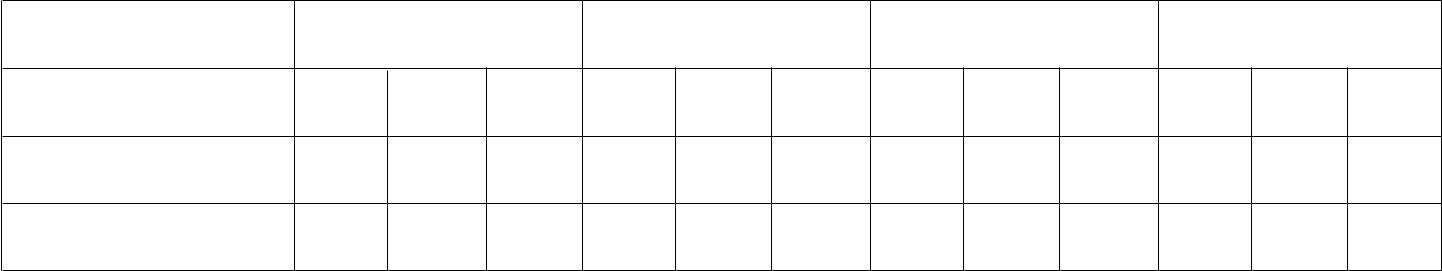 DateRepsSetsTraining guide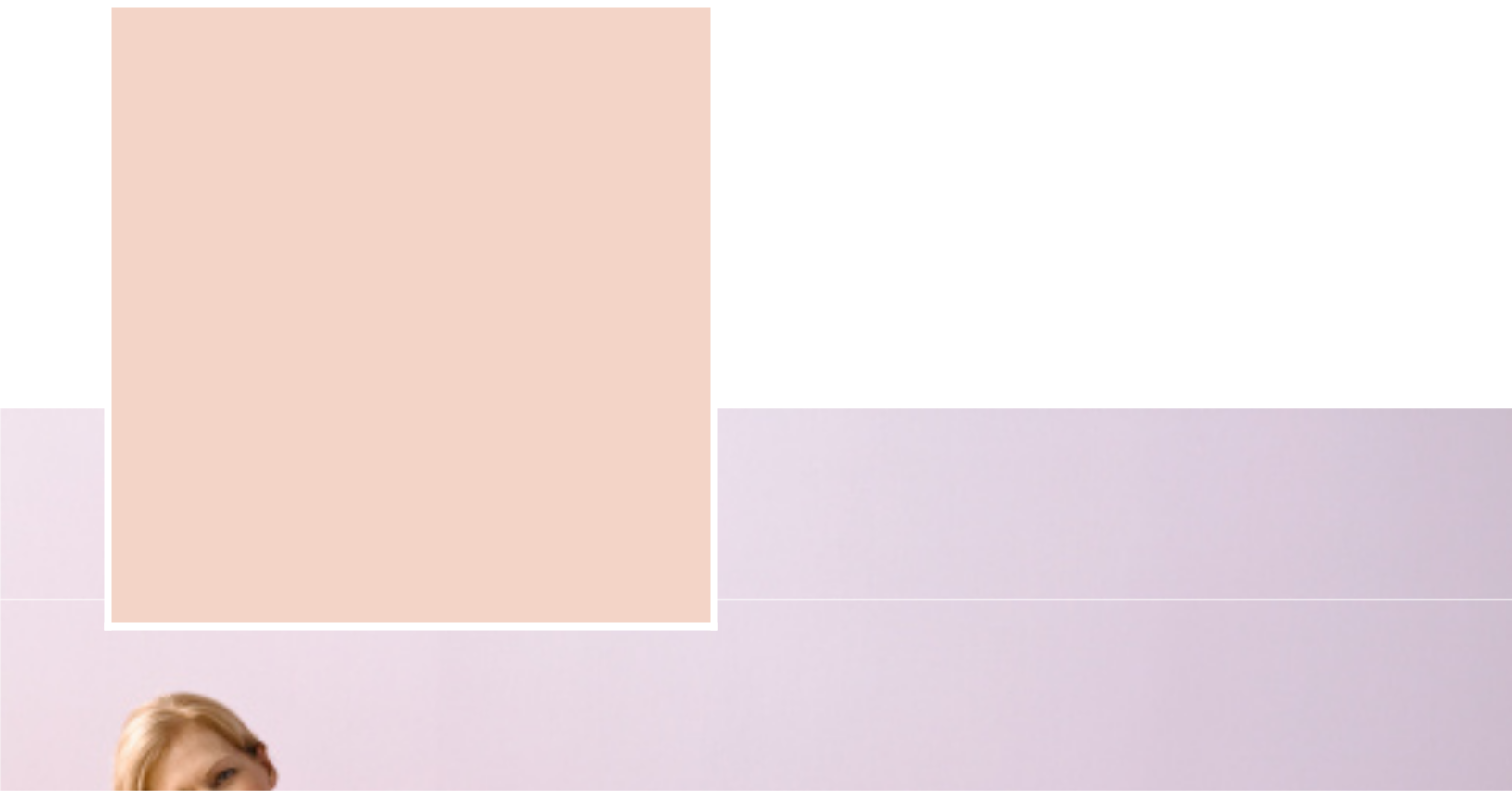 Week 1 & 2: 2 sets, 10-12 repsWeek 3 & 4: 3 sets, 10-12 repsSide-lying leg liftsLie on a mat on your right side, right arm resting onfloor, elbow bent. Place left hand on ground in front ofyour body for support. Extend legs with knees slightlybent or straight, and stacked one on top of the other.Lift top leg through full range of motion, then lower tohover just above the floor in front of bottom leg. Do notallow­ lifted foot to touch floor between reps, andcomplete all reps before switching to opposite side toequal one set.Challenge yourself: Cross top leg over bottom leg, andplace foot flat on the floor. Then, raise and lowerbottom leg, about a foot, without allowing it to touchthe ground for an inner-thigh workout.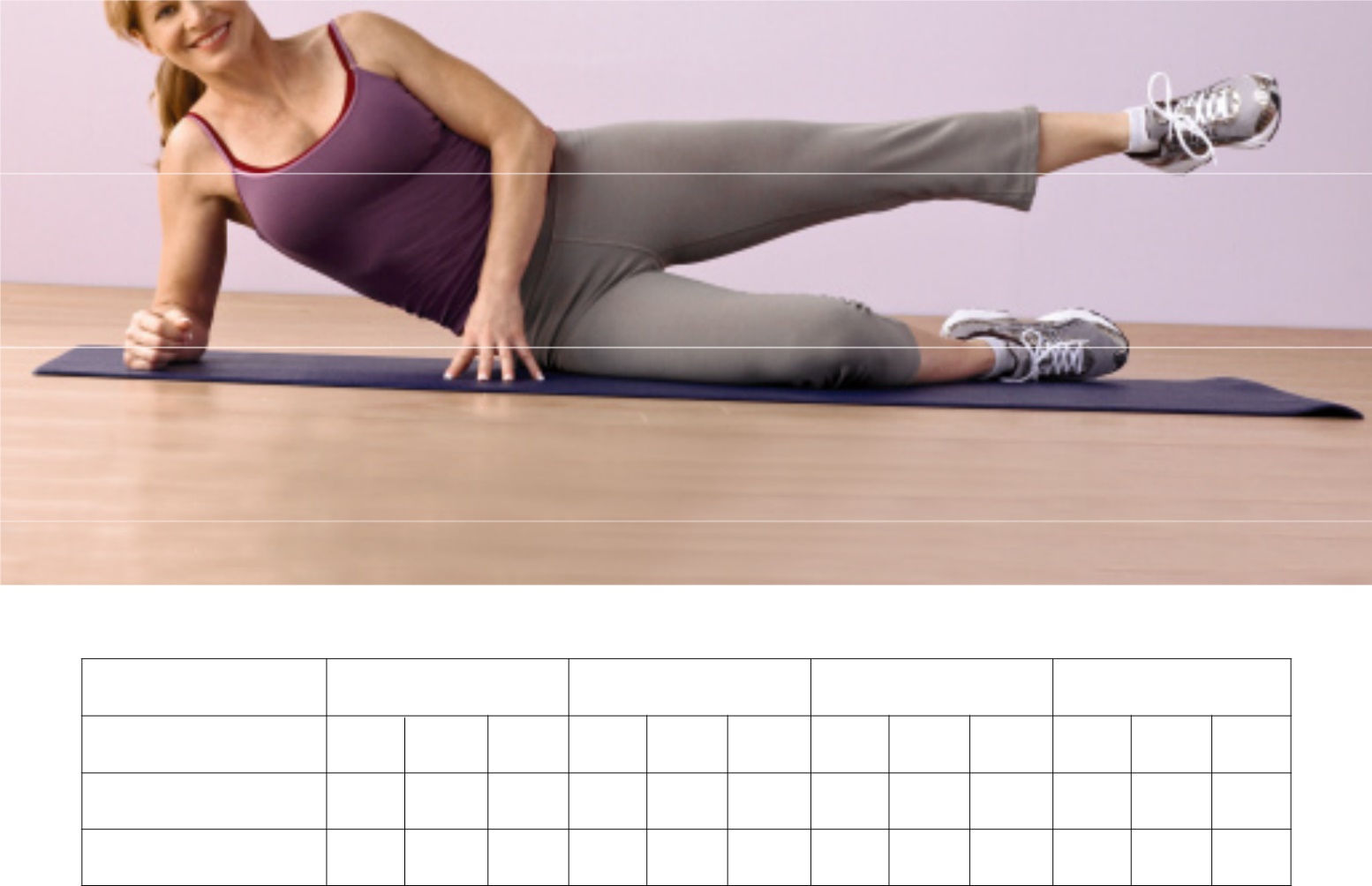 DateRepsSets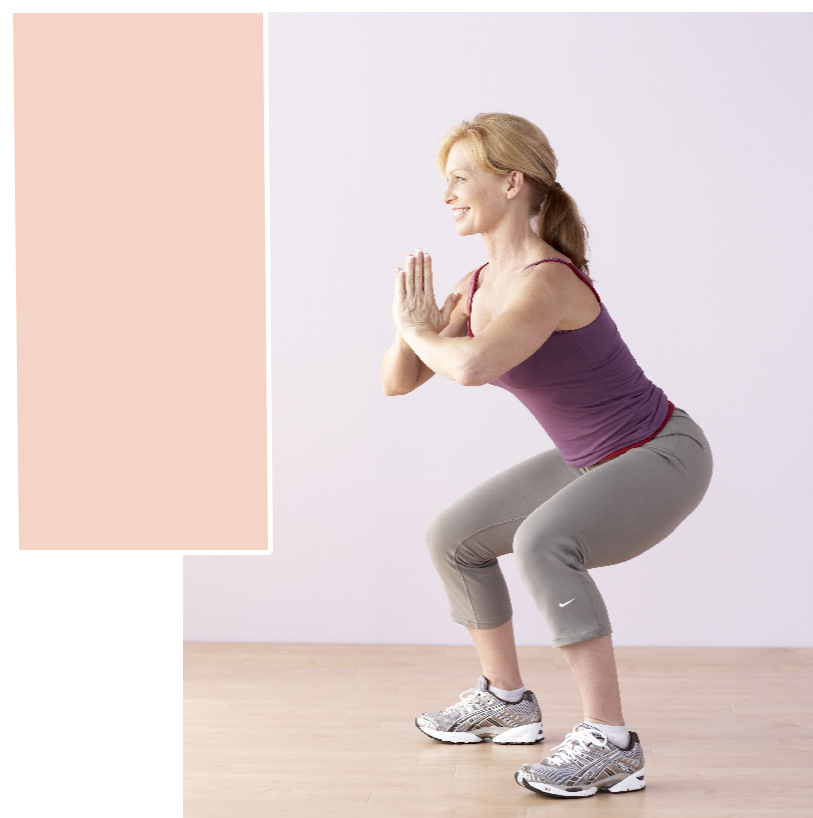 Training guideWeek 1 & 2: 2 sets, 10-12 repsWeek 3 & 4: 3 sets, 10-12 repsSumo squatsStand with feet wider thanshoulder-width apart, and placehands in front of chest, palm topalm. Lower body, bending at theknees while keeping torsostationary, until thighs are parallelto floor. Keep abs contracted to helpstabilize the spine, back straight,heels on the floor, and kneesbehind toes. Slowly rise back tostanding.Challenge yourself: As you risefrom the squat position, lift onefoot slightly off the ground andhold for five seconds to challengeyour balance and strength andfurther concentrate the move;alternate legs with each squat.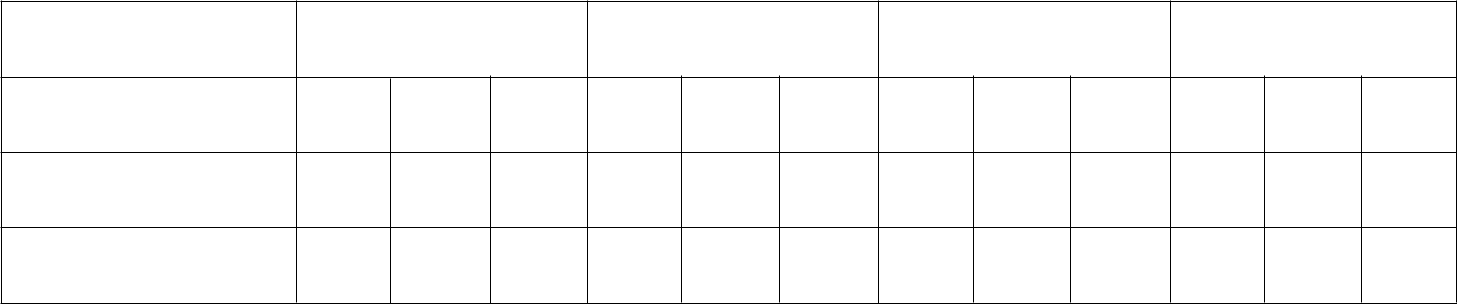 DateRepsSetsTraining guide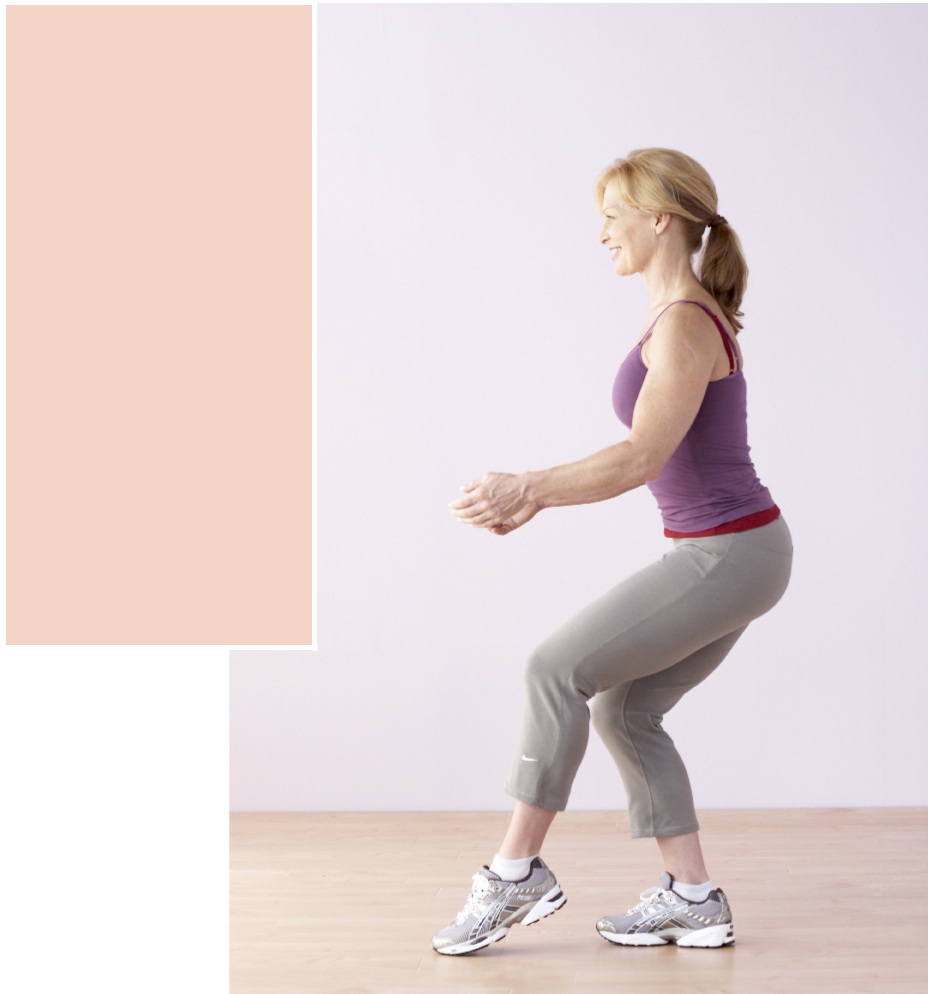 Week 1 & 2: 2 sets, 10-12 repsWeek 3 & 4: 3 sets, 10-12 repsQuarter dipsStand with one foot six to 12 inches infront of the other; shift most of bodyweight onto back leg. Lightly rest toesof front leg on floor with knee slightlybent. Keep torso steady, and slowlylower into a squat with back leg untilthigh is almost parallel to the ground,making sure knee does not extend pasttoes. Keep only toes of front leg on thefloor. Hold for a second or two, thenrise back to starting position. Performall reps before switching legs to equalone set.Challenge yourself: Hold a five- to 10-pound dumbbell in front of body withboth hands at hip level, then slightlyraise the dumbbell in front of body tochest height as you squat to addresistance and an arm challenge.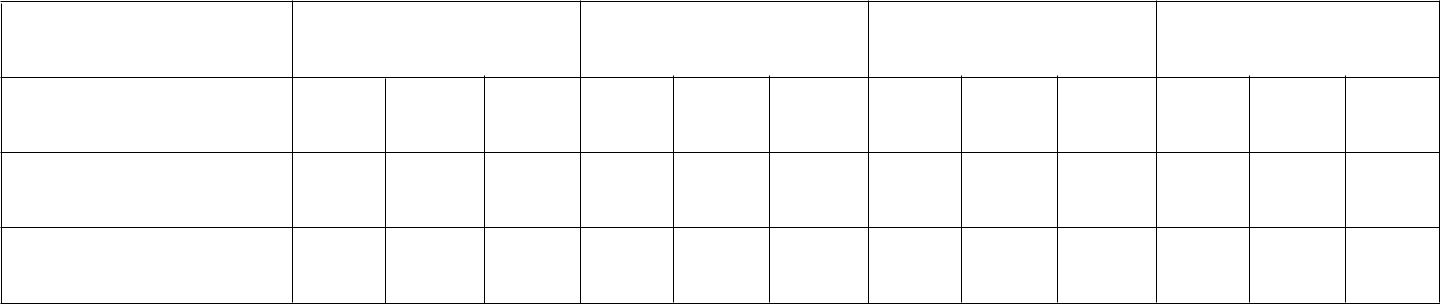 DateRepsSetsWorkout LogWeek 1Week 2Week 3Week 4Workout LogWeek 1Week 2Week 3Week 4ABAWorkout LogWeek 1Week 1Week 2Week 2Week 3Week 3Week 4Week 4Workout LogWeek 1Week 1Week 2Week 2Week 3Week 3Week 4Week 4DateRepsSetsABWorkout LogWeek 1Week 2Week 3Week 4Workout LogWeek 1Week 2Week 3Week 4Workout LogWeek 1Week 2Week 3Week 4Workout LogWeek 1Week 2Week 3Week 4